ВинилискожаТУ 8713–001–96625236–2006.Винилискожа-Т галантерейная применяется в галантерейной, мебельной промышленности и для обивки дверей.Винилискожа представляет собой ткань, на одну сторону которой нанесено ПВХ–покрытие. Выпускается в широкой цветовой гамме с различными видами отделки (печать и тиснение).Винилискожа отпускается в рулонах по  шириной 104±  .Из винилискожи изготавливаются штучные товары: сумки, чехлы, изделия мелкой кожгалантереи.ПЛОТНОСТЬ: винилискожи галантерейной (ткань +ПВХ) - 315 г/м.кв.ширина 104+- 2см Вся продукция предприятия «КОЛОРИТ» сертифицирована. 
Сертификат соответствия № РОСС RU.AE11.H 00647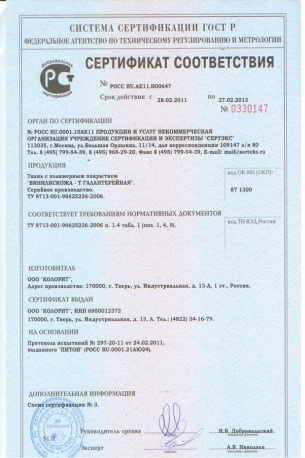 Сертификат соответствия Винилискожа-Т-галантерейная575/99
тигровый24/99
серый мрамор762/16
синий541/514
шоколадный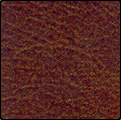 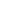 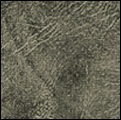 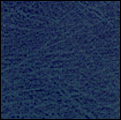 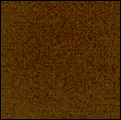 41/523
графит310/329
бордо2/15
серый99/523
черный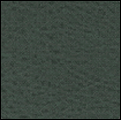 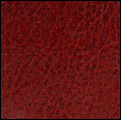 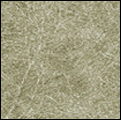 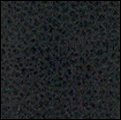 468/505
табак648/505
болотный691/16
зеленый574/505
светло-коричневый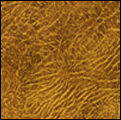 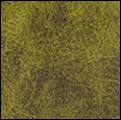 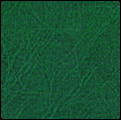 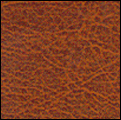 1/514
белый125/531
бежевый574/99
рыжий мрамор574/575
кирпичный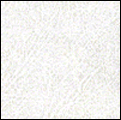 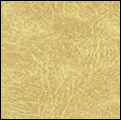 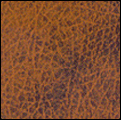 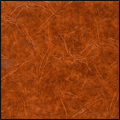 692/99
оливковая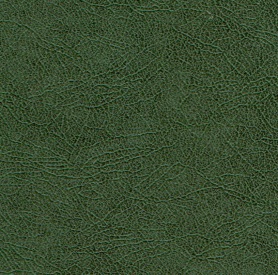 